FORMATO DE PRÁCTICAS ACADÉMICASInformación básica práctica académica:Detalle del presupuestoPresentación Práctica Académica:Firmas:___________________________Docente responsable:CC:__________________________Docente responsable:CC:__________________________V°B° Consejo de carrera:Coordinador Proyecto Curricular___________________________V°B° Consejo de Facultad:__________________________V°B° Ordenador del gasto:Decano de la FacultadFORMATO PARA PRESENTAR LA LISTA DE ESTUDIANTESObservaciones:La lista de estudiantes debe estar conforme a la presentación de los documentos soporte de cada estudiante que participará en la Práctica académica.La presentación de los documentos soportes de cada estudiante se debe realizar en una sola hoja por ambas caras.Fecha de SolicitudFecha de SolicitudProyecto(s) curricular(es):Proyecto(s) curricular(es):Docente(s) responsable(s):Docente(s) responsable(s):Tipo de vinculaciónTipo de vinculaciónDocente(s) responsable(s):Docente(s) responsable(s):Tipo de vinculaciónTipo de vinculaciónTeléfono de contacto Docente(s):Teléfono de contacto Docente(s):Correo de contacto Docente(s):Correo de contacto Docente(s):Teléfono de contacto Docente(s):Teléfono de contacto Docente(s):Correo de contacto Docente(s):Correo de contacto Docente(s):Nombre se la asignatura:Nombre se la asignatura:Código asignatura:Código asignatura:Periodo académico:Periodo académico:Semestre asignatura:Semestre asignatura:Número de estudiantes:Número de estudiantes:Número de grupos:Total docentes:Total docentes:Fecha y hora de salida:00/00/000000/00/0000Fecha y hora de regreso:00/00/0000Duración(días)Número de Vehículos:Número de Vehículos:Tipo de vehículo:Colectivo     Bus     Buseta    Otro: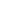 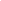 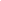 Colectivo     Bus     Buseta    Otro:Colectivo     Bus     Buseta    Otro:Cronograma:Cronograma:Cronograma:Cronograma:Cronograma:Cronograma:Cronograma:Cronograma:Cronograma:Cronograma:Cronograma:Cronograma:ConceptoNo. de Docentes/EstudiantesValor diarioNo. días pernoctadosTotalViáticos docentes:Viáticos estudiantes:Servicios de transporte:Nota: valor sujeto a contrato suscrito entre la facultad y las empresas de transporte. Se recomienda solicitar concepto en la decanatura para establecer costos del recorrido.Nota: valor sujeto a contrato suscrito entre la facultad y las empresas de transporte. Se recomienda solicitar concepto en la decanatura para establecer costos del recorrido.Nota: valor sujeto a contrato suscrito entre la facultad y las empresas de transporte. Se recomienda solicitar concepto en la decanatura para establecer costos del recorrido.Total presupuesto practica académica:Total presupuesto practica académica:Total presupuesto practica académica:Total presupuesto practica académica:Observaciones:Observaciones:Observaciones:Observaciones:Observaciones:Justificación:Objetivo general:Metodología de trabajo y evaluación:No.Nombres y apellidosDoc. de identidadCódigoEPSCelular EstadoGrupo1.2.3.4.